Projekt Darujme vzdělání slaví 3. narozeninySalesiánský projekt Darujme vzdělání slaví své 3. výročí. Je malý a konkurence je veliká. Ale  společně s vámi může udělat Vánoce hezčí dětem v Indii, Kongu i Bulharsku. Jak?  Podporuje konkrétní věci v konkrétních místech, kde dlouhodobě působí čeští salesiánští dobrovolníci. Pomoci lze zakoupením dárkových poukazů na stránkách www.darujmevzdelani.cz. Během tří let existence projektu bylo přes projekt uhrazeno například 46 týdnů školného v Kongu, 25 vodováh pro Zimbabwe nebo 40 týdnů internátu pro indické chlapce. Dárcům, kteří projekt podpoří během prosince, bude jako dárek zaslána elektronická brožura Očima dobrovolníku. „Máte boty? Přejte si k Vánocům boty pro někoho, kdo žádné nemá a kdo Vánoce nikdy neslavil,“ píše se na stránkách projektu. Dárkové poukazy tedy pokrývají celou škálu potřeb jakkoli souvisejících s podporou vzdělání, například ´bez bot se nám půjde do školy těžko´ či ´s prázdným žaludkem se učit nedá´. Projekt vznikl na základě mnohaletých zkušeností salesiánů s pomocí dětem v rozvojových zemích. „Vzdělání je zcela klíčové pro to, aby se v dané lokalitě něco změnilo k lepšímu,“ vysvětluje iniciátorka projektu Jana Škodová. Projekt Darujme vzdělání reaguje na konkrétní problémy, se kterými se salesiánští dobrovolníci v rozvojových zemích denně setkávají a snaží se odstranit překážky bránící v daném místě vzdělávání dětí a mladých lidí.„Dobrovolník působí třeba rok v Kongu v centru pro děti ulice a vnímá konkrétní potřeby, které tam jsou. Vrátí se a řekne: děti tam potřebují nové boty, chybí jim školní pomůcky a pár z nich nemá jak zaplatit školné. My to reflektujeme, do projektu zahrneme a dárci pak mohou podpořit tyto konkrétní věci,“ objasňuje koordinátorka projektu Iveta Sochorová.Dárkové poukazy z projektu Darujme vzdělání mohou být ideálním řešením pro všechny, kdo mají problém s výběrem dárků pro své blízké.Více informací o projektu Darujme vzdělání a občanském sdružení SADBA, která projekt realizuje, naleznete na stránkách www.darujmevzdelani.cz  a  www.sadba.org.Iveta Sochorová, SADBA, o.s., 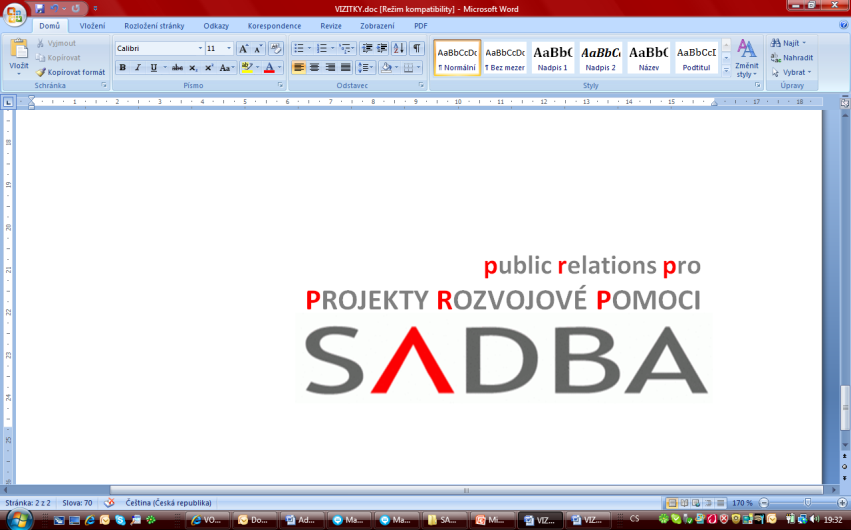 e-mail: darujmevzdelani@sadba.orgtel: +420 725 854 199